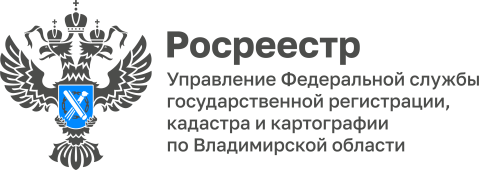 ПРЕСС-РЕЛИЗУправление Росреестра по Владимирской области информирует о продолжении работы по реализации закона о «гаражной амнистии»на территории области Федеральный закон от 05.04.2021 № 79-ФЗ «О внесении изменений в отдельные законодательные акты Российской Федерации» (Закон о «гаражной амнистии») регулирует порядок оформления в упрощенном порядке прав на гаражи и земельные участки под ними.Законом о «гаражной амнистии» устанавливает предельный срок применения утвержденного им упрощенного порядка: до 01 сентября 2026 года граждане могут поставить вышеуказанные объекты недвижимого имущества на кадастровый учет и зарегистрировать права на них по упрощенной схеме.С начала действия «амнистии» (1 сентября 2021 года)  с учетом результатов 1 квартала 2023 года на территории Владимирской области Управлением осуществлены:- кадастровый учет 1548 земельных участков общей площадью 48113кв.м., в отношении которых также осуществлена государственная регистрация прав;- учетно-регистрационные действия в отношении 471 гаража.Управление Росреестра по Владимирской (Управление) области напоминает, что положения данного закона распространяются на гаражи, построенные до дня введения в действие Градостроительного кодекса Российской Федерации, то есть до 30 декабря 2004 года, которые являются капитальными (имеют прочную связь с землей) и не признаны самовольной постройкой по суду или решением органа местного самоуправления. Заведующий кафедрой гражданско-правовых дисциплин Владимирского филиала РАНХиГС, кандидат юридических наук Андрей Баринов отмечает: «Действие Закона о «гаражной амнистии» распространяется не только на владельцев гаражей, но также на их наследников либо граждан, которые приобрели данный гараж».  Только при наличии указанных оснований гражданин может реализовать право на бесплатное предоставление в собственность в порядке, установленном Законом о  «гаражной амнистии», находящегося в государственной или муниципальной собственности земельного участка, на котором расположен его гараж.Руководитель Управления Росреестра по Владимирской области Алексей Сарыгин подчеркивает: «Одним из возможных и ожидаемых результатов действия Закона о «гаражной амнистии» - учет и регистрация прав собственника на объекты гаражного назначения и земельные участки под ними, а также обеспечение защиты прав и законных интересов граждан».Материал подготовлен Управлением Росреестра по Владимирской областиКонтакты для СМИУправление Росреестра по Владимирской областиг. Владимир, ул. Офицерская, д. 33-аОтдел организации, мониторинга и контроля(4922) 45-08-29(4922) 45-08-26